Registration form for energyPRO Energy Systems Modelling training coursePlease fill out all boxes and return to software@carbondescent.org.uk.Once registered you will then receive your invoice. PLEASE NOTE this is to be paid in full before the course start date.Please indicate if you will be joining us for one, or both, days.Price information 2013: (all prices are excl. VAT)Please send your completed form to software@carbondescent.org.ukPlease note that a full version of energyPRO including all modules will be supplied for the duration of the course but that this is temporary course licence only. Prices for the software may be found here.http://www.emd.dk/energyPRO/Price%20List/CompanyNumber of participantsName of participant(s)Address (incl post code)CountryTel. NoFax noE-mail(s)Purchase (PO.) noVAT noInvoice info same as above? YES / NO (delete as appropriate) If no, please provide details:Day 1Day 2Both daysDatesPlaceCourse
language26th and 27th September, 2013London, UK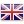 GBP1 participant, 1 day£370.001 participant, 2 days£710.00